План учебно-воспитательных, внеурочных и социокультурных мероприятий в Центре образования естественнонаучного профиля «Точка роста» на базе МОУ «СОШ» с.Богородскна 2023-2024 учебный год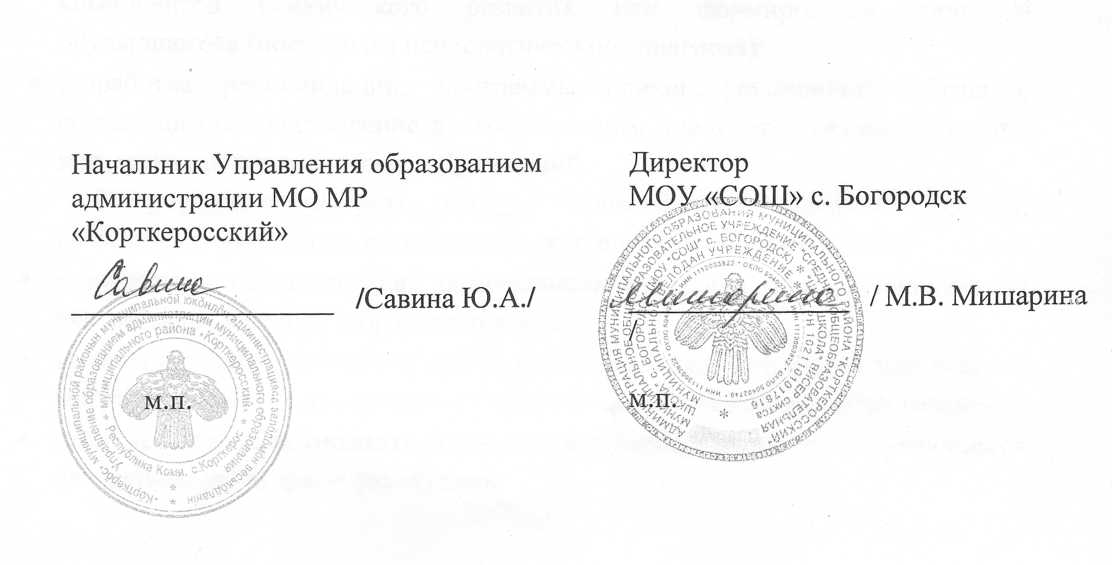 Направления деятельностиСодержание деятельностиКонтингент учащихсяОтветственныеС Е Н Т Я Б Р Ь«Учебно-воспитательные мероприятия»Разработка программ дополнительных общеобразовательных программ цифрового, естественнонаучного, технического и гуманитарного профилей.1-11 классыЗам. директора по ВР Зам. директора по УВР Руководитель Центра«Точка роста»С Е Н Т Я Б Р Ь«Внеурочные мероприятия»Экскурсии в Центр «Точка роста»1 классРуководитель Центра«Точка роста»Зам. директора по ВРС Е Н Т Я Б Р Ь«Социокультурные  мероприятия» Классные часы «Внимание- дети!» 1-11 классыКлассные руководители Зам. директора по ВР  Учитель ОБЖО К Т Я Б Р Ь«Учебно-воспитательныемероприятия»Международный день учителя.Всероссийское социально-психологическое тестирование.Открытый урок по пожарной безопасности1-11 классыКлассные руководителиПедагог-организаторЗам.дир.по ВР, Учитель ОБЖСоциальный педагогО К Т Я Б Р Ь«Внеурочные мероприятия»Просмотр фильмов на Интернет- портале .1-11 классыЗам. директора по ВР Классные руководителиО К Т Я Б Р Ь«Социокультурные мероприятия»Акция «День добра» -поздравление учителей ветеранов.1-11 классыЗам. директора по ВР Классные руководители Н О Я Б Р Ь«Учебно-воспитательные мероприятия»4 ноября - День Народного единства Организация классных часов.Профилактика наркомании и связанных с ней преступлений и правонарушений.День Открытых дверей (для родителей и законных представителей).1-11 классыЗам. директора по ВР Классные руководители Соцпедагог школыН О Я Б Р Ь«Внеурочные мероприятия»11 ноября – Празднование дня рождения школы.4 ноября – Всероссийский день «Отец. Отчество. Отечество»Просмотр фильмов на Интернет- портале .Проведение экологического диктанта1-11 классыКлассные руководители Зам. директора по ВР Учитель географии- биологии «Социокультурные мероприятия»Неделя психологии1-11 классыЗам. директора по ВРсоцпедагогД Е К А Б Р Ь«Учебно-воспитательные мероприятия»1.Уроки по финансовой грамотности.1-11 классыЗам. директора по ВР классные руководителиД Е К А Б Р Ь«Внеурочные мероприятия»Акции: «Сообщи , где торгуют смертью», «Мы- против курения».1-11 классыЗам. директора по ВР Зам. директора по УВР Соцпедагог школыКлассные руководителиД Е К А Б Р Ь«Социокультурные мероприятия»День добровольца (РДШ)Акция «Мастерская Деда Мороза»1-11 классыЗам. директора по ВР Классные руководителиЯ Н В АРЬ«Учебно-воспитательные мероприятия»Открытый урок по Интернет –безопасности.8-11 классыЗам. директора по ВР Классные руководители Я Н В АРЬ«Внеурочные мероприятия»1. День воинской славы.27 января –День полного освобождения Ленинграда от фашистской блокады (1944г).Просмотр	фильмов		на	Интернет- портале .1-11 классыЗам. директора по ВР Классные руководители Педагог-библиотекарь«Социокультурные мероприятия»1.Шахматно-шашечный турнир между учениками и их родителями (законными представителями)1-4 классыЗам. директора по ВР Руководитель кружкаФ Е В Р А ЛЬ«Учебно-воспитательные мероприятия»1.День юного героя антифашиста.1-6 классыПедагог-библиотекарь. Зам. директора по ВРФ Е В Р А ЛЬ«Внеурочные мероприятия»Просмотр фильмов на Интернет-Портале.2.Смотр строя и песни.1-11 классыКлассные руководители Зам. директора по ВР Учитель  ОБЖФ Е В Р А ЛЬ«Социокультурные мероприятия»Международный день родного языка.Серия классных часов «Мир спасает красота»,«Труд, творчество, красота», «Наука и искусство».1-11 классыЗам.директора по ВР Классные руководителиУчитель родного языкаМ А Р Т«Учебно-воспитательные мероприятия»Урок-инструктаж «Безопасная весна».1-11 классыЗам. директора по УВРКлассные руководителиМ А Р Т«Внеурочные мероприятия»Просмотр	фильмов на Интернет- портале.Поздравительная открытка к Международному женскому дню.5-11 классы1-11 классыЗам. директора по УВРКлассные руководителиПедагог-организаторМ А Р Т«Социокультурные мероприятия»Акция «День леса».7-9 классыЗам. директора по ВР Руководитель школьного лесничестваАП«Учебно-воспитательныемероприятия»Урок –профориентация «Я выбираю…»8-11 классыЗам. директора по УВРКлассные руководителиАП«Внеурочные мероприятия»1. 2 апреля- Международный день детской книги.1-11 классыКлассные руководителиР Е Л ЬМероприятие «Любимые прочитанные книги»12 апреля - День космонавтики Мероприятие « Гагаринский урок » .22 апреля- День Земли.Библиотекарь школы Зам. директора по ВР Р Е Л Ь«Социокультурные мероприятия»Экскурсия по школьному музею1-11 классыКлассные руководители Зам. директора по ВРУчителя историиМ А Й«Учебно-воспитательные мероприятия»Защита итоговых проектов 10 классЗам. директора по УВР Учителя-предметникиМ А Й«Внеурочные мероприятия»9 мая- День Победы советского народа в ВОВ 1941- 1945годовУроки МужестваУчастие в Международной акции «Читаем детям о войне»1-11 классыЗам. директора по ВР Классные руководители Библиотекарь школыМ А Й«Социокультурные мероприятия»Участие в митинге  «Имя в Бессмертном полку…»1-11 классыЗам. директора по ВР Классные руководители